LISTE DES MEMBRES DU BUREAUTitre exact de l’ASSOCIATION : GRANDE PLAGE SURF CLUBAdresse complète du siège social : 17 Boulevard Général de Gaulle – 64200 - BIARRITZTRES IMPORTANT : Ce document doit être signé par au moins deux personnes membres du bureau.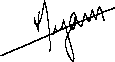 1ère signature :M.					Fait à ……………………………………………, le ………………………………………….Fonction :Signature :FONCTIONDansL’ASSOCIATIONM.MmeMelleNOM ET PRENOMPROFESSIONADRESSE PERSONNELLECOMPLETEPrésidentM.FERON STEVEInfirmier22 Allée de Mission – 64200 - BIARRITZVice-PrésidentM.MINGAM FREDERICEntrepreneur9 Av. Louis Barthou – 64200 - BIARRITZVice-PrésidentM.CLAVERIE BRUNODirecteur Succursale19 Av. de Gramont – 64200 - BIARRITZTrésorierM.LABADIE FRANCKResponsable Commercial27 Av. de Magnolias – 64700 - HENDAYESecrétaireM.MAISONNAVE JULIENEntrepreneur42 Av. de Ségure – 64200 - BIARRITZ